Planning what classes to take in high school can help you get a head start on reaching your career goals. Follow the steps below to create your course plan.Know What’s RequiredBelow is an example of the classes and credits all Ohio students need to take to graduate from high school.Your high school may have additional requirements for graduation. List your high school’s requirements:Identify Your OptionsCheck with your school to see how you can start early and earn college credit in high school through these programs:Determine Action StepsPlan Your Courses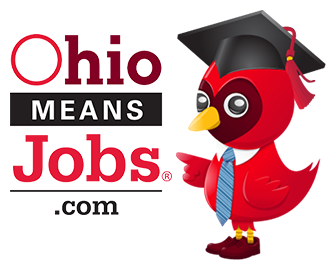 Enter the courses you’re required to take in each grade to graduate high schoolAdd electives that match your career goalsIdentify courses and programs that will help you earn college credits and a credential when you graduate high schoolResources for additional information: 
Ohio High School Graduation Requirements: http://education.ohio.gov/Topics/Ohio-s-New-Learning-Standards/Graduation-Requirements
Ohio Career Tech Schools: https://education.ohio.gov/Topics/Career-Tech/Career-Technical-Schools-in-Ohio
Career Pathways: http://education.ohio.gov/CareerConnectionsEnglish language arts4 English language artsMathematics4 mathematics, including:1 algebra IIScience3 sciences, including:1 physical science1 life science1 advanced scienceSocial studies3 social studies, including:1/2 American history1/2 American governmentOther requirements1/2 physical education1/2 health1 fine arts 1 economics and financial literacy5 electivesAdvanced Placement (AP)Career TechCollege Credit Plus (or PSEO)Your current career goalEducation and training neededAdmission requirements for education/trainingEnglishMathematicsScienceSocial StudiesOther requirement/ electiveOther requirement/ electiveOther requirement/ electiveOther requirement/ elective78Secondary9Secondary10Secondary11Secondary12Post-SecondaryYear 11st SemesterPost-SecondaryYear 12nd SemesterPost-SecondaryYear 21st SemesterPost-SecondaryYear 22nd Semester